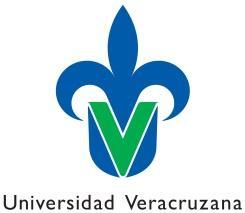 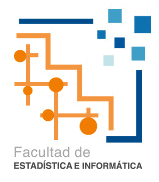 M.C.C. FREDY CASTAÑEDA SÁNCHEZCOORDINADOR DE SERVICIO SOCIAL FACULTAD DE ESTADISTICA E INFORMATICAUNIVERSIDAD VERACRUZANAPRESENTEPor medio de la presente me permito informar a Ud. que el C. Nombre de quien realizó el servicio social, estudiante de la Facultad de Estadística e Informática con matrícula __________, ha realizado su servicio social en el proyecto ________________________ a mi cargo, durante el periodo que comprende de Agosto 2017 a Junio 2018 cubriendo un total de 480 horas, habiendo demostrado buena disposición para el trabajo, responsabilidad, seriedad y motivación, dándose por concluido su servicio social.ATENTAMENTEXalapa, Ver. A __ de ______ de 2019“LIS DE VERACRUZ: ARTE CIENCIA, LUZ”___________________________________<nombre del responsable>
<puesto><institución>